Emmanuel MALLET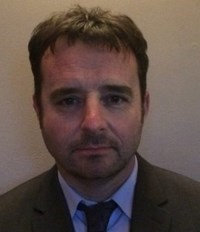 Tél : 06.18.94.48.10M@il : emallet@free.frMISSIONSSecteur Luxe  Projet & Support applicatif	Chef de projet & Consultant SDDe Juillet 2016 à Aujourd’hui	Projet d’optimisation des flux vente Direct Shipment Interco pour 5 pays depuis un hub central.Roll out (wave2) pour 4 filiales du groupe (UK, BE, NL, CH) & support DE (live depuis & 1 an, wave1).          Wave2 : Mise en place d’une solution Mutli sourcing (split / items SO) Revue pocess / Gestion facture interco, Mise en place de la pré-facturation des transports (LE-TRA / 4 pays)Evolutions, optimisations sur la solution Cross docking (ATP, sourcing report, quota check,…)En // :  Leader module SD (référant groupe / SD IT process owner)Support & Evolution sur SD, Support / projet ecommerce (SAP SD = Backoffice intégration / Hybris),Support / projet implémentation « full SAP » (Roll out).FERRERO France Support applicatif & projet 	Consultant MM & SD Juillet 2011 à Juillet 2016	Support team leader module SD / MM France & Europe (Flux Interco Stock Transfer Order & Direct Shipment, TMA, évolution, cadrage, Roll out…)Mise en place de la relance client,Mise en place du Contrôle Crédit client,Projet / carve out, (analyse, cadrage, réalisation),Expertise EDI Client et logistique,Evolution sur partie pricing SD,Support / Flux sous-traitance, Flux vente directe Interco,Support / Flux transfert STO Interco (commande MM avec livraison entrante/sortante)Gestion facture interco.			En // : 		Projet / support sur plusieurs roll out / flux interco, France & EuropeProjet / support sur mise en place flux OTC France.EISMANN (Alimentaire) DEB				Consultant MM & SD Février 2011	INTRASTAT / Mise en place de la Déclaration d’Echange de Bien (EU customs report)LVMH – Moët & Chandon Support applicatif		Consultant SD Avril 2010 à Juin 2011	Support team leader module SD / LVMH France & Europe (Flux STO & DI, TMA, évolution, cadrage, …)Projet SAP / SLO 		Consultant MMJuillet 2009 à Avril 2010	Harmonisation des process Achats dans le cadre de la fusion 5 sociétés -> 1 société / SLOTravaux / interfaces SAP <> Outils industriels, 			En // :Roll out support Projet transverseRoll out interfaces SAP <> Siebel ( 3 pays IT, ES, AT)Projet SAP SD			Chef de projet & Consultant SDJuin 2009 à Juillet 2009 	Routemap to Allocation Management pour l’Autriche & la SuisseGestion du projet, étude d’impacts et fusion des domaines commerciaux AT et CH pour le déploiement d’une application sur la gestion de quotas en interface SAP <> Siebel. (Client, hiérarchie client, pricing et CO/PA)En // : Mise en place de réservations SAP MM / APO (Europe, Asie et US)Evolution sur la solution Cross dockingProjet SAP Hub		Consultant MM et SDFévrier 2009 à Mai 2009	Déploiement vers un Hub de distribution en France pour les marchés Asie et USEtude d’impacts et mise en place des flux vers et partir de ce nouveau hub pour 5 sociétés. Conception, spécification et paramétrage. Flux transfertsProjet SAP MM		Consultant MMJuin 2008 à Janvier 2009	Conception et spécification des interfaces pour les achats et stocks entre SAP MM <> VINITECA (application pour la gestion des métiers de la vigne). Interfaces pour : Données Articles, Fournisseurs, Contrats Commandes, Mouvements et Etats des stocks.En // : Interface Siebel <> SAP : Mise ne place de la fonction en real time / BAPI Projet Quota allocation 	Chef de projet & Consultant SDFévrier 2008 à Mai 2008	Développement d’une solution « propriétaire » de gestion de quota au niveau des ventes SAP  et en liaison (interface) avec l’outil CRM Siebel. Pays pilotes : DE & UKProjet SAP 			Chef de projet / EDI LogistiqueJuin 2007 à Janvier 2008	EDI Migration 4.0 > 4.6 Flux Logistique pour 1 sociétéIntégration de la société dans le périmètre existantEn // :Roll out support et transfert Asie & USProjet Débord, Hub		Chef de projet / EDI LogistiqueJanvier 2007 à Juillet 2007	Déploiement vers un Hub de distributionMise en place des flux EDI Logistique pour 4 sociétés ( DESADV, RECADV, INVRPT, IFTSTA)Refonte des flux logistique (séparation Production, Distribution) / structures MMMise en place du flux Cross docking avec la gestion des transportsProjet SAP   	 		Chef de projet / EDI LogistiqueAout 2006 à Décembre 2006	Projet EDI Logistique pour les 4 sociétés.				Finalisation, support post go live et nouveaux cadrageProjet SAP Migration 		Chef de projet / EDI LogistiqueOctobre 2005 à Juillet 2006	EDI Migration 4.0 > 4.6 Projet EDI Logistique (refonte des flux logistique). 				Mise en	place pour 4 sociétés et 2 prestataires. 				Flux Achat, transfert, co-packing, odl, retour, stock, ( DESADV, 	RECADV, INVRPT, IFTSTA)En // : Flux ALE : Articles, Liens 4.6 > 4.0 (Chine), Flux ALE : (Cde Vente > ALE > Cde D’Achat),Flux sous-traitance, Flux vente directe,Interface SAP MM <> Outil de pilotage industriel,Support applicatif & projets	Consultant SD & EDI clientMai 2003 à Septembre 2005 	SAP4.6 (UK, ES, FR, DE &BE) + 5 sociétés sur SAP 4.0Extension EDI Client et migration Edifact D93A>D96A ( pour 4 pays)Support/ TMA sur la partie ADV : Intrastat, pricing, SAPscrpit,…			En // :Avril 2003 		Projet / Contrôle Crédit client,Novembre 2004 	Projet / traçabilité Europe SAP et Non SAP ( pour 6 pays),Juin 2005 		Projet Roll out EDI UK (Interface ftp, flat file) / flux LogistiqueProjet SAP Roll out UK	Consultant SD & EDI clientMars 2003 à Avril 2003 	SAP 4.6 pour UK. Flux EDI « client » (commande - facture)Projet SAP Roll out ES 	Consultant SD & EDI clientJanvier 2003 à Février 2003	SAP 4.6 pour ES. Flux EDI « client » (commande - facture)Projet SAP			Consultant SD & EDI clientJuin 2002 à Sept. 2002	Distribution. Mise en place SAP 4.6 pour France & Allemagne. Flux EDI « client » (commande - facture)SKW METALURGIE AG Support applicatif		Consultant SD/MMFévrier 2002 à Mai 2002	Support post Go live & TMA : MM & SD / 3 Sites France.Projet SAP (SD /MM/FI/CO) 	Consultant MMNov. 2001 à Janvier 2002	Projet de Mise en place SAP R3, module MM (Version 4.5B)UGO (Thyssen Krupp - Electrical steel)Support applicatif		Consultant SDSept. 2001 à Octobre 2001  	Support et analyse module transport SD (Version 4.5B)LYRECO (Office & Work solutions) Support applicatif 		Consultant SD/MMAvril 2001 à Sept. 2001	Support et analyse pour les 18 filiales du groupe (Canada, Asie &Europe)PERRIER VITTEL (Nestlé)Projet SPRING SAP 		Consultant SD/MMJuillet 2000 à Février 2001	Mise en place SAP R3, module SD (Version 4.5B) Pricing.RHODIA (Rhône Poulenc)Projet SAP MM 		Consultant MMNov. 1998 à Juin 2000 		Mise en place SAP R3, modules MMAVENTIS (Pharmaceutical)	Projet SAP 			Key user MMDéc. 1996 à Octobre 1998	Mise en place SAP R3, modules MMCOMPETENCES Projet 				Gestion de projetEtude de Faisabilité, Analyse de Gap, Chiffrage,Blue print, Analyse des besoins et spécification fonctionnels et techniques,Réalisation, recette, phase de go live & supportGestion d’équipe, environnement travail off shore,Formations, transfert de compétences.Module	 SAP SD		Paramétrage « entre autre » des fonctions suivantesStructures ventes & Données de bases, Flux ventes, type triangulaire (Vente directe), Interco (DI), Gestion des commandes client, types de document, de poste, règles de copies, Gestion ODL, Transport (LE-TRA),Gestion des documents de facturation, Notes de crédit/débit,Pricing (schémas de calcul, conditions, détermination des taxes),Gestion des Accords, ristournes et documents de décomptes,Commerce extérieur : Intrastat,Intégration avec FI / détermination comptable.Module SAP MM		Paramétrage « entre autre » des fonctions suivantesStructures achats & Données de bases, Flux achats, de sous-traitance, de transfert, STO (livraisons Entrantes/sortantes) Gestion des stocks (ATP), lots, stocks spéciaux (sous-traitance, consignation),Contrôles des factures, marge de tolérance,Commerce extérieur : DEB Intrastat,Données de valorisation, valorisation séparée,Intégration avec FI / détermination comptable.Partie EDI 			Paramétrage des fonctions suivantesAccords d’interchange, port, systèmes logiques,  systèmes de répartition, pointeur de modification,Gestion des IDOCs, définition segment, d’extension d’IDOC, type de message,Norme EDIFACT / Messages France (ORDERS, DESADV, RECADV, INVRPT, INVOIC, IFTSTA).‘Autres’ Points			BC, EDI & Techniques	User exit, BAPI, spécification d’interface & autres développements SAPscript, Smartform,LSMW, MASSABAP (Lecture, debug)Système d’information (SIL, SIC)Environnement :Gestion via Sap Solman (Solution manager, CHARM)Quality Center (Test tools)Langues			Français, Anglais FORMATIONSSAPIRT100 –Processus RetailLO611 –TransportBC400 – Introduction à Abap Workbench. LO550 – Level 3 Version 4 : Configuration et Organisation : Achats et stocks.LO930 – Système d’Information Logistique (LIS).LO555 – Aspects Techniques du LIS dans MM.Université du HavreLicence Professionnelle Gestion des Opérations Logistiques DUT Gestion Logistique et transport.